2A Parametrics Revisited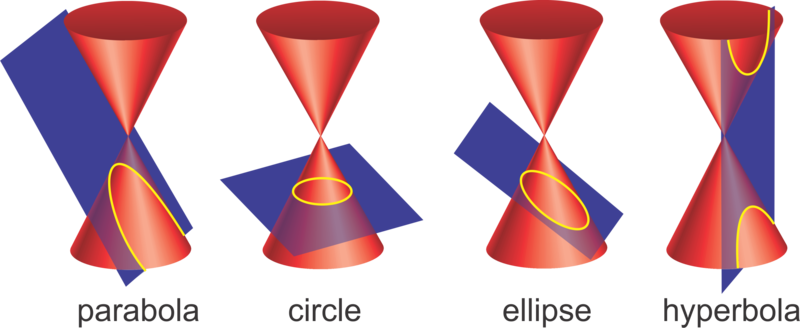 A curve has parametic equations 	where is a positive constant. Find the Cartesian equation of the curveA curve has parametric equationswhere  is a positive constant.Find the Cartesian equation of the curve.Hence sketch the curveNote: Alternative approach (multiplying to cancel t)